Sports Sponsorship Letter For School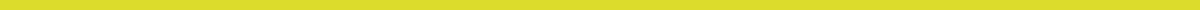 Date: June 11, 2024To: Jane Smith
Marketing Director
ABC Corporation
456 Corporate Blvd
Metropolis, NY 10101Subject: Sponsorship Proposal for Springfield High School Soccer TeamDear Ms. Smith,I hope this letter finds you well. My name is John Doe, and I am the Sports Coordinator at Springfield High School. We are excited to inform you about our upcoming soccer season, scheduled to take place from September 2024 to March 2025, and we are seeking sponsorship from ABC Corporation to help us achieve our goals and make this season a grand success.Our school soccer team, the Springfield Tigers, has a proud tradition of excellence, promoting sportsmanship, teamwork, and dedication among our students. We are committed to providing our athletes with the best resources and opportunities to excel in their sports and academics. Our team has achieved numerous accolades, including last year’s championship in the regional league.Why Partner with Us:Visibility and Exposure: ABC Corporation’s logo will be prominently displayed on team uniforms, banners at our home games, and in all promotional materials. Our events attract a large audience, including students, parents, and community members.Community Engagement: By sponsoring our team, ABC Corporation will be recognized as a key supporter of local education and youth development, enhancing your brand’s image within the community.Marketing Opportunities: We will feature ABC Corporation in our social media campaigns, newsletters, and on our school website, reaching a broad audience of sports enthusiasts and community members.Exclusive Benefits: As a sponsor, you will receive VIP passes to our games, opportunities for product placement at events, and a chance to interact directly with our students and fans.Sponsorship Levels: We offer various sponsorship levels to accommodate different budgets and marketing objectives:Platinum Sponsor:Prominent logo placement on team uniforms, banners, and promotional materialsNaming rights for the main event or season$10,000Gold Sponsor:Logo on team uniforms and event bannersMention in all promotional materials and event communications$5,000Silver Sponsor:Logo on event banners and promotional materialsMention in event communications and social media shoutouts$2,500We are also open to customizing a sponsorship package to better align with ABC Corporation's marketing objectives and budget.We believe that a partnership with ABC Corporation will be mutually beneficial, helping us to provide a memorable season for our team while offering valuable exposure and engagement opportunities for your brand. We are enthusiastic about the possibility of working together and look forward to discussing this opportunity further.Thank you for considering our proposal. I will follow up with you next week to discuss your interest and answer any questions you may have. In the meantime, please feel free to contact me at (555) 123-4567 or john.doe@example.com.Sincerely,John Doe
Sports Coordinator
Springfield High School
123 Main Street, Springfield, IL 62701
(555) 123-4567
john.doe@example.com